C.V السيرة الذاتية 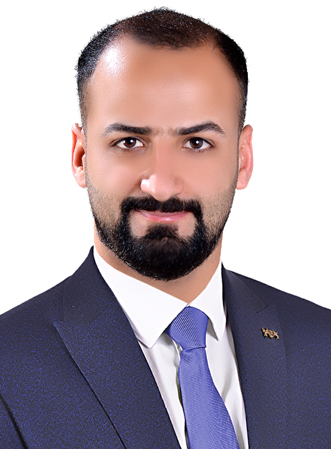 1. البيانات الشخصية :الاسم الرباعي : سيف علي يحيى حسن.   الجنسية : عراقي.       الجنس : ذكر.        تاريخ الولادة ً : 1993  الديانة أو المعتقد : مسلم.     .      الحالة الزوجية : أعزب. المحافظة: ديالى - بعقوبةالهاتف المحمول :   07713364657         البريد الالكتروني : saif.2006b@gmail.com2. المؤهلات الدراسية :التحصيل العلمي 1: بكالوريوس / جامعة ديالى - كلية الإدارة والاقتصادالتحصيل العلمي 2: ماجستير / جامعة بغداد - كلية الإدارة والاقتصاد. في تخصص الاقتصاد العام. والتخصص الدقيق: الاقتصاد المالي والنقدي والمصرفي.التحصيل العلمي 3: طالب دكتوراه (المرحلة البحثية -السنة الأخيرة) / جامعة بغداد - كلية الإدارة والاقتصاد. في تخصص الاقتصاد العام. والتخصص الدقيق: الاقتصاد المالي والنقدي والمصرفي3. البحوث المنشورة :العلاقة السببية بين الإنفاق العام وعرض النقد في الاقتصاد العراقي باستعمال منهجية     Toda – Yamamoto . (مجلة الجامعة العلمية العراقية المحكمة).العلاقة السببية بين آليات تمويل الإنفاق العام وعرض النقد في الاقتصاد العراقي باستعمال منهجية Toda – Yamamoto . (مجلة الجامعة العلمية العراقية المحكمة).قياس وتحليل عناصر الضخ الكلي في الاقتصاد العراقي للمدة (1990-2018). (مجلة تكريت للعلوم الإدارية والاقتصادية).قياس اثر الانفاق الحكومي في عرض النقد للمدة 1990-2020. (مجلة تكريت للعلوم الإدارية والاقتصادية).حاص على شهادة معتمدة من البنك الدولي WB تتعلق بإجراءات مسح استبيانات عملياً على 200 مدرسة لقياس قطاع التعليم في العراق.4. الخبرات السابقة :حاصل على دورة تدريب في مجال (البحوث) من جامعة بغداد / كلية الإدارة والاقتصاد.عملَ محاضر سابق في الجامعة التقنية الوسطى قسم الإدارة/ المعهد التقني - بعقوبة.حاصل على (30) شهادة مشاركة في مجال البحوث (الندوات) من مختلف الجامعات في داخل العراق وخارجهُ عبر الانترنت.أشرف على عدد من بحوث طلبة التخرج في المعهد التقني - بعقوبة.5. مهارات الكومبيوتر : (البرمجيات المجيدة)(Eviews10  الاقتصاد القياسي (نظري + عملي عبر برمجيةMicrosoft Office WordMicrosoft Office Excel Microsoft Office PowerPoint 6. اللغات :  العربية: اللغة الام.           الانجليزية: مستوى جيد في القراءة والكتابة والتحدث.